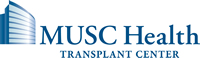 Estimado candidato a donante vivo:Gracias por su interés en la donación de riñón en vida: su generosidad es extraordinaria.  Hacerse un donante vivo le ofrece a un ser querido o un amigo un alternativo a ingresar en la lista de espera nacional. Antes de donar, es importante aprender más sobre la donación de riñón para que usted pueda tomar una decisión educada.  Hemos incluido unos materiales escritos para su revisión: Donación de Riñón en Vida - Paso a Paso - una breve descripción del proceso de la evaluación médica. El folleto My transplant Life: A Guide to Living Kidney Donation - un resumen detallado del proceso de donación en vida  y respuestas a las preguntas más frecuentes.  El folleto MUSC Health’s Donor Exchange Program - una corta visión general de nuestro programa que supera la compatibilidad entre donante y receptor por un  “intercambio” de  riñones con los centros de trasplantes participantes en todo el país. Después de leer la información anterior, puedes empezar el proceso de  la donación de riñón en vida al completar el Formulario de Historial Médico del Paciente Donante Vivo. Este formulario nos ayuda a determinar si usted es un candidato adecuado a donante vivo.  Usted  DEBE devolver este formulario para empezar el proceso.  Por favor no dude en contactar al equipo de donante vivo al (843) 792-1594 o LiveDonor@musc.edu para hablar sobre cualquier pregunta o preocupación que tuviera.  Esperamos  trabajar  con usted  a largo de este proceso.  Saludos cordiales,
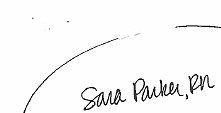 

Sara Parker, RN, BSN, CCRNEnfermera Coordinadora del Programa de Donante VivoEquipo del Programa de Donante Vivo Centro de Trasplantes de MUSC Si usted está interesado en hacerse un donante vivo, DEBE completar el Formulario de Historial Médico del Paciente Donante Vivo adjunto y enviarlo al Centro de Trasplantes de MUSC. Un sobre con nuestra dirección está incluido con esta carta.  
